El Colegio Universitario de Justicia Criminal de Puerto Rico tiene la misión de educar profesionales en el campo de la seguridad pública, con amplia maestría de las técnicas más modernas y un profundo entendimiento de los elementos que afectan el comportamiento humano.El Colegio Universitario de Justicia Criminal también es conocido como la Academia de la Policía.Directorio de CUJ	Algunos de los servicios ofrecidos por la agencia son los siguientes:Educar profesionales en el campo de la seguridad pública, con amplia maestría de las técnicas más modernas y un profundo entendimiento de los elementos que afectan el comportamiento humano.Grado Asociado en Ciencias Policiales - Oferta educativa variada que integra aspectos de naturaleza académica en las artes liberales, legales y de ciencias policiales como complemento a la formación técnico policial de los agentes de orden público en Puerto Rico. Posee programas dirigidos al adiestramiento y readiestramiento técnico continuo de miembros de la Policía Estatal egresados del Colegio y de la Policía Municipal, entre otras organizaciones que lo solicitan. Provee opciones de formación técnica a profesionales en seguridad pública y a personal de supervisión con responsabilidad directa en asuntos relacionados con el orden público y privado en y fuera de Puerto Rico. 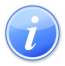 Descripción del Servicio 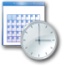 Lugar y Horario de Servicio 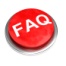 Preguntas Frecuentes